FEBRUARY ActivitiesTUESDAY’S			Enjoy FRESH DONUTS from TOMS!WEDNESDAY’s	VITA Tax Service at the Angola Library  - call 260-925-0917 to schedule a time for 		FREE SENIOR TAX ASSISTANCE!5th	RISE AND SHINE Hot Breakfast       8-10am in the dining room13th	Jim & LuAnn Hazekamp bringing in some of their fancy chickens!15TH	Music of Sam Hicks8th & 22nd			PAMPERED HANDSI’ve cut back on the programs this month as we have seen a good deal of respiratory crud in the building.  Please be careful and keep your cough to yourselves.** We must have a minimum of 8 residents for bus trips to happen.  We can take up to 12 without walkers.We are limiting our shopping/errands to Tuesday afternoons.  We are able to pick up prescriptions, emergency grocery items and doctor’s visits Monday – Thursday 7am-4pm.  PLEASE give us at least 24-hour notice of where you need to go and when so we can plan our day – THANK YOU!1                                                                                                               11:00 Bible Devotions                      3:00 Card Party2                      GROUNDHOG DAY WEAR RED DAY!                                        2:00 Exercise w/Britt  3:00 Tea Time Readers3                                      1:00 Wii Bowling     2:00 Britt’s Exercise 4                  56                                   HAPPY BIRTHDAY PHYLISS STRANG!78                                  HAPPY BIRTHDAY BILL FIFER!910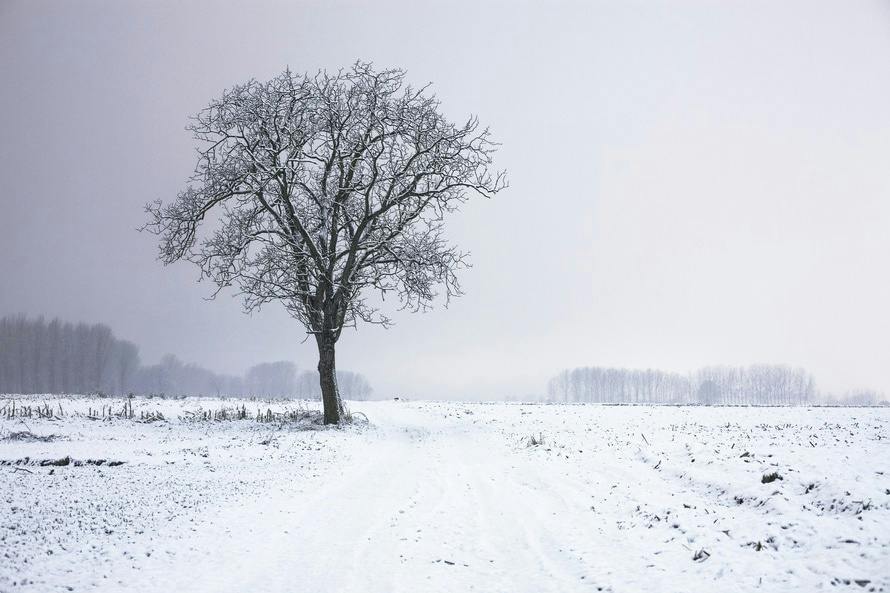 10:30AM Sunday Service  2:00 Britt’s Exercise      MAKE YOUR OWN VALENTINES CARDS IN PRIVATE DINING ROOM TODAY8-10am RISE & SHINE BREAKFAST                  10:30 Catholic Mass    10:30 Reminisce                2:00 Andrea’s Exercise 3:00 Euchre & Dominoes10:00 BINGO!                1:00 Wii Bowling1:30 Shopping & Errands 3:00 Card Party1:00 League of Blind1:30 STAFF MEETING 2:30 MOVIE                   “Second Hand Lions”9:00 Pampered Hands 11:00 Bible Devotions                      3:00 Card Party   1:00 YMCA BINGO!     2:00 Exercise w/Britt3:00 Tea Time Readers10:00 $1 BINGO!2:00 Susan’s Exercise 8pm IU at Purdue on the BIG SCREEN!11                                                                 1213                                MARDI GRAS14                     VALENTINES DAY       ASH WEDNESDAY15161710:30AM Sunday Service 2:00 Susan’s Exercise        3:00 Euchre!6:30 SUPERBOWL!10:30 Reminisce2:00 Andrea’s Exercise10:00 BINGO!                              1 :00 Wii Bowling1:30 Shopping & Errands 2:00 Meet the Hazekamp’s Chickens!               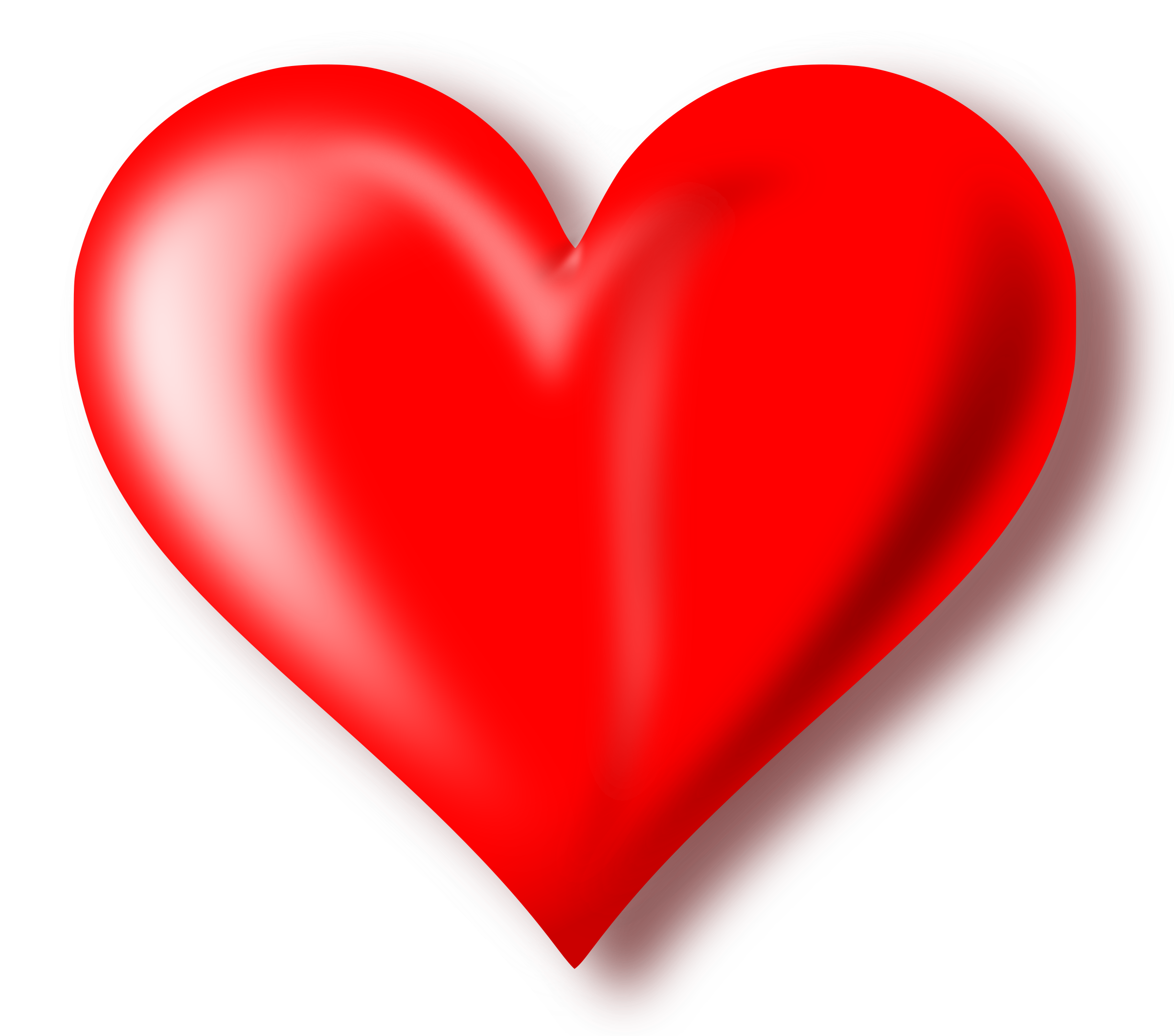 2:00 Exercise w/Britt  2:30 Movie “My Best Friends Wedding”11:00 Bible Devotions  2:00 Music of Sam Hicks        3:00 Card Party9:00 Crafts w/Deb        2:00 Exercise w/Britt                   3:00 Tea Time Readers 1:00  Wii Bowling 2:00 Britt’s Exercise18                                        HAPPY BIRTHDAY JUNE!                                      19                              Presidents Day202122232410:30AM Sunday Service2:00  Britt’s Exercise10:30 Catholic Mass & Board Meeting             10:30 Reminisce         2:00 Andrea’s Exercise10:00 BINGO!               1:00 Wii Bowling1:30 Shopping & Errands3:00 Card Party10:30 Sam & Serena2:00 Exercise w/Britt  2:30     Movie “HOOSIERS”                        9:00 Pampered Hands 11:00 Bible Devotions                                 3:00 Card Party9:00 Crafts w/Deb       1:00 YMCA BINGO!      2:00 Exercise w/Britt  3:00 Tea Time Readers10:00 $1 BINGO!2:00  Susan’s Exercise25                                            10:30 Sunday Service       2:00 Susan’s Exercise        3:00 Euchre!                                                                                                           26                                       10:30 Reminisce             2:00 Andrea’s Exercise27                                             10:00 BINGO!                       1:00 Wii Bowling                 1:30 Shopping & Errands 3:00 Card Party28                                     10:00 Sam & Serena    2:00 Exercise w/Britt  3:00 MOVIE “RUDY”29                                        LEAP DAY    11:00 Bible Devotions  3:00 CARD PARTY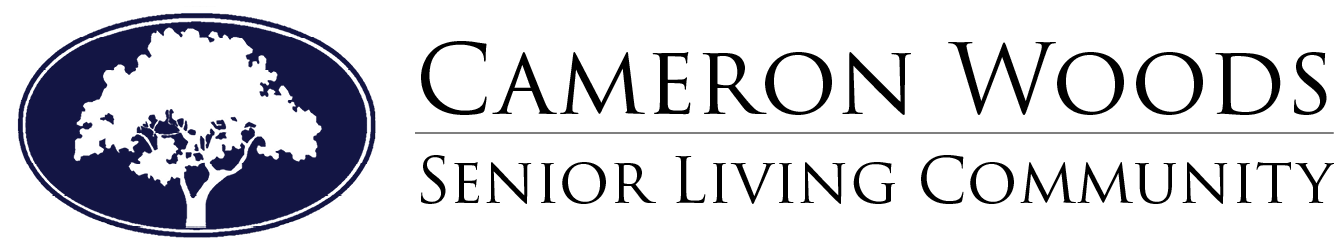 